УТВЕРЖДЕНА:постановлениемадминистрацииКрасновишерскогогородского округаот                     № СХЕМАразмещения нестационарных торговых объектовна территории Красновишерского городского округа  на 2020-2026 гг. (графическая часть) № 1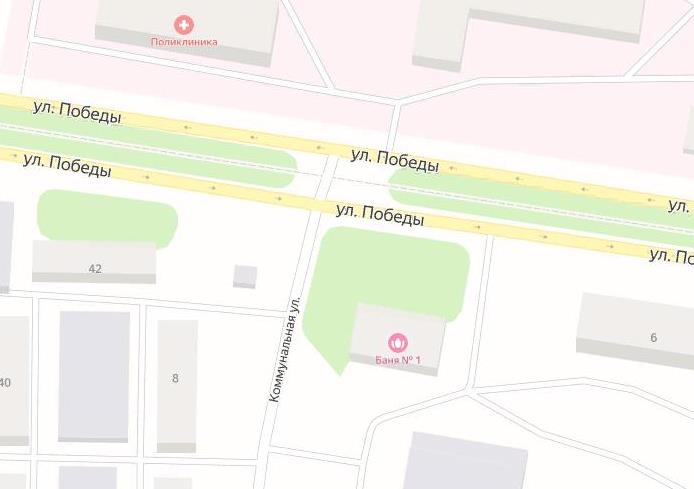 Условные обозначения:         - нестационарный торговый объектК-01 – киоск, адресный ориентир: г. Красновишерск, ул. Коммунальная, напротив здания городской баниПВ-04 – павильон, адресный ориентир: г. Красновишерск, ул. Коммунальная, напротив здания городской баниПВ-05 – павильон, адресный ориентир: г. Красновишерск, ул. Победы, между зданием городской бани и автодорогойУТВЕРЖДЕНА:постановлениемадминистрацииКрасновишерскогогородского округаот                     № СХЕМАразмещения нестационарных торговых объектовна территории Красновишерского городского округа  на 2020-2026 гг. (графическая часть) № 2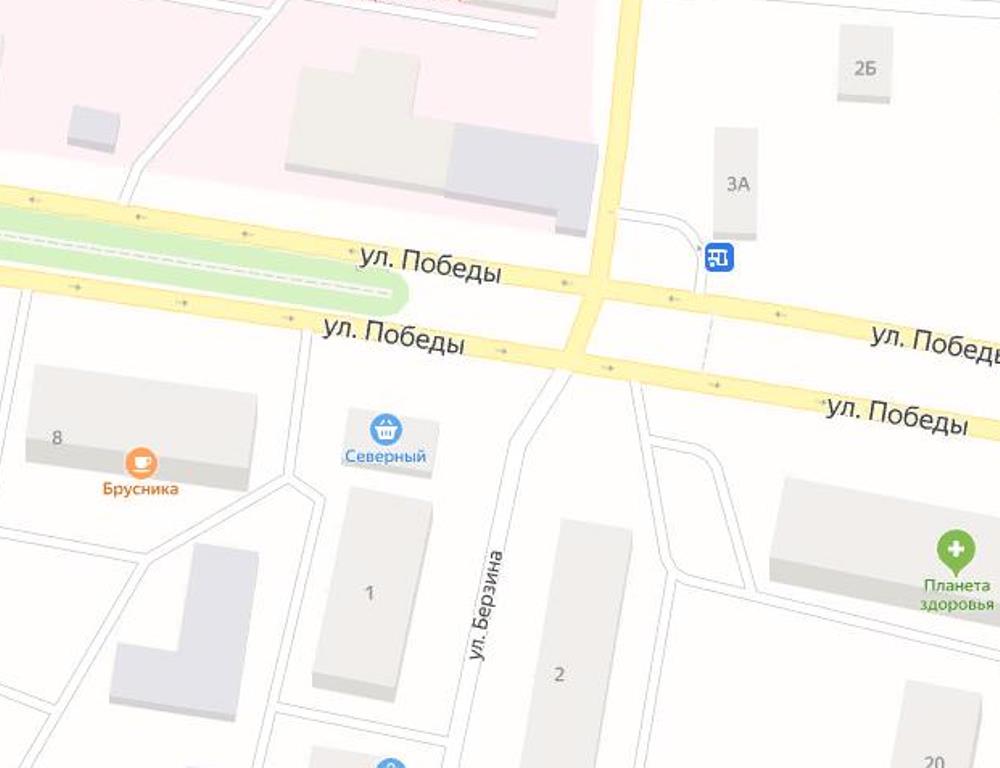 Условные обозначения:         - нестационарный торговый объектК-02 – киоск, адресный ориентир: г. Красновишерск, перекресток ул. Победы – ул. БерзинаЛ-01 – лоток, адресный ориентир: г. Красновишерск, перекресток ул. Победы – ул. БерзинаП-01 – палатка, адресный ориентир: г. Красновишерск, перекресток ул. Победы – ул. БерзинаАВ-01 – автолавка, адресный ориентир: г. Красновишерск, перекресток ул. Победы – ул. БерзинаП-02, П-03 – палатки, адресный ориентир: г. Красновишерск, между зданием по ул. Победы,8 и зданием, по ул. Берзина, 1аПВ-12 – павильон, адресный ориентир: г. Красновишерск, перекресток ул. Победы –                    ул. БерзинаУТВЕРЖДЕНА:постановлениемадминистрацииКрасновишерскогогородского округаот                     № СХЕМАразмещения нестационарных торговых объектовна территории Красновишерского городского округа  на 2020-2026 гг. (графическая часть) № 3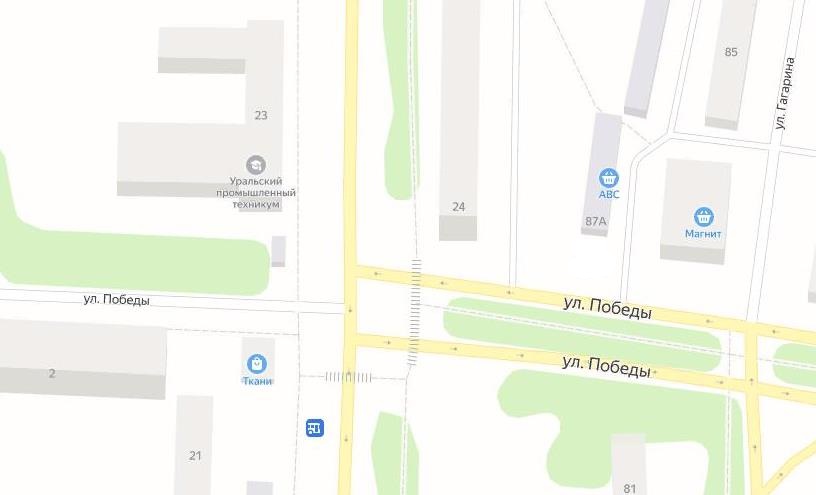 Условные обозначения:         - нестационарный торговый объектПВ-01 – павильон, адресный ориентир: г. Красновишерск, ул. Победы – ул. Гагарина, у здания по ул. Гагарина, 85аПВ-03 – павильон, адресный ориентир: г.Красновишерск, напротив здания по ул. Победы 2К-03 – киоск, адресный ориентир: г. Красновишерск, ул. Победы – ул. Гагарина, у здания по ул. Гагарина, 85аУТВЕРЖДЕНА:постановлениемадминистрацииКрасновишерскогогородского округаот                     № СХЕМАразмещения нестационарных торговых объектовна территории Красновишерского городского округа  на 2020-2026 гг. (графическая часть) № 4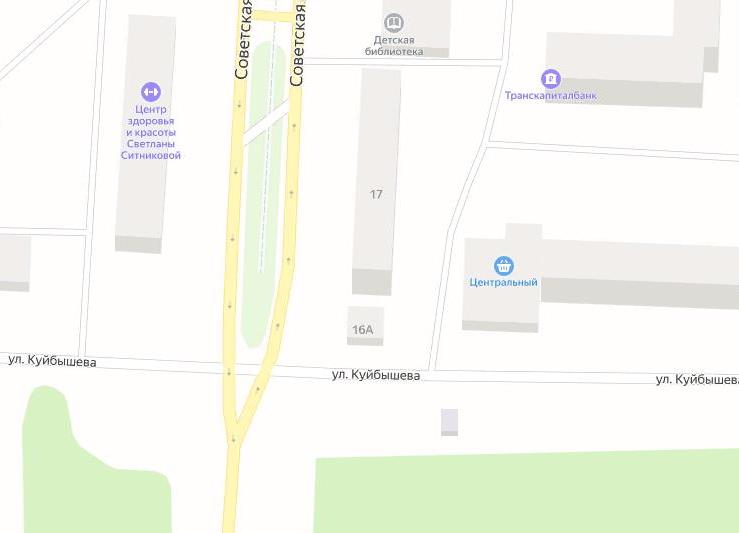 Условные обозначения:         - нестационарный торговый объектП-04 – палатка, адресный ориентир: г. Красновишерск, напротив здания по ул.Куйбышева, 16аУТВЕРЖДЕНА:постановлениемадминистрацииКрасновишерскогогородского округаот                     № СХЕМАразмещения нестационарных торговых объектовна территории Красновишерского городского округа  на 2020-2026 гг. (графическая часть) № 5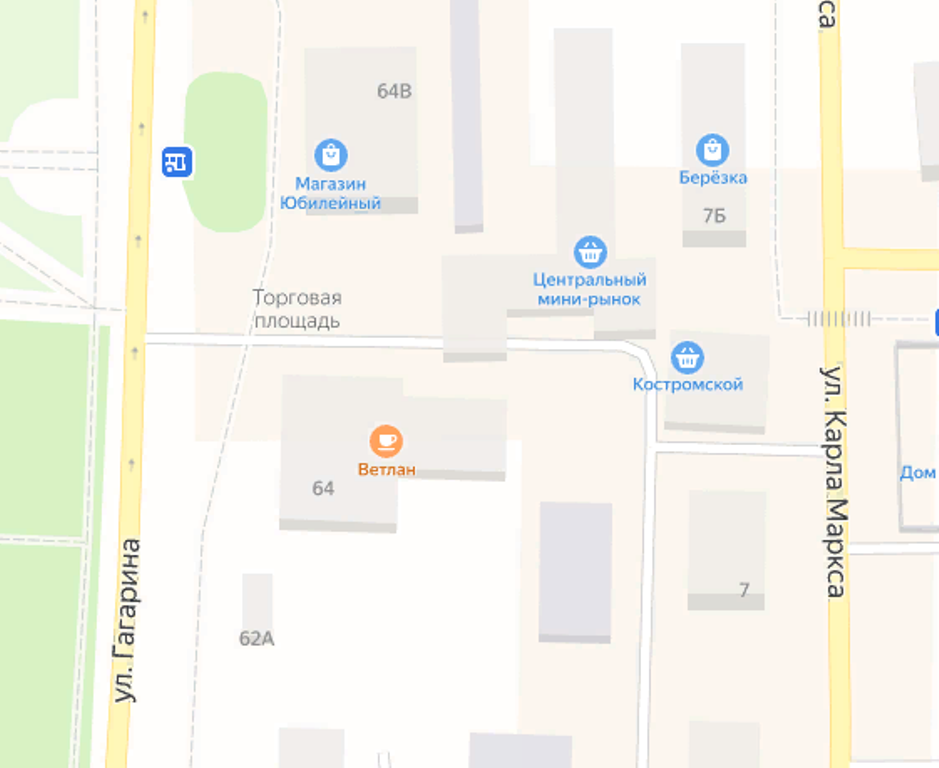 Условные обозначения:         - нестационарный торговый объектК-04 – киоск, адресный ориентир: г. Красновишерск, напротив здания по ул.Гагарина, 64аК-09 – киоски, адресный ориентир: г. Красновишерск, по ул. Гагарина между зданиями № 64 и № 64аПВ-02 – павильон, адресный ориентир: г. Красновишерск, по ул. Гагарина между зданиями  № 64 и № 64аП-05, П-06, П-07, П-08, П-09, П-10, П-11, П-12 – палатки, адресный ориентир:                                  г. Красновишерск, по ул. Гагарина между зданиями № 64 и № 64аАВ-02 – автолавка; адресный ориентир: г. Красновишерск, по       ул. Гагарина между зданиями № 64 и № 64аУТВЕРЖДЕНА:постановлениемадминистрацииКрасновишерскогогородского округаот                     № СХЕМАразмещения нестационарных торговых объектовна территории Красновишерского городского округа  на 2020-2026 гг. (графическая часть) № 6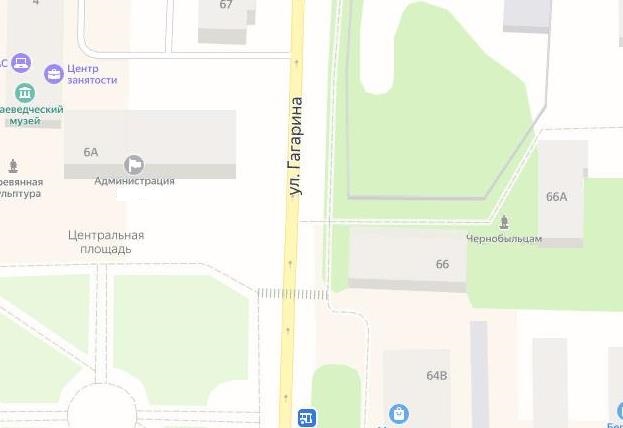 Условные обозначения:         - нестационарный торговый объектК-05, К-06 – киоски, адресный ориентир: г. Красновишерск, у здания по ул. Гагарина,66УТВЕРЖДЕНА:постановлениемадминистрацииКрасновишерскогогородского округаот                     № СХЕМАразмещения нестационарных торговых объектовна территории Красновишерского городского округа  на 2020-2026 гг. (графическая часть) № 7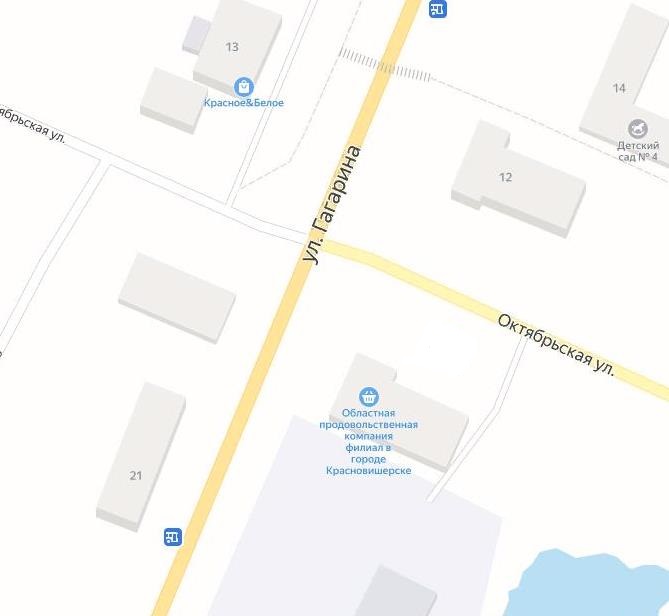 Условные обозначения:         - нестационарный торговый объектПВ-06 – павильон, адресный ориентир: г. Красновишерск, ул. Октябрьская, остановочный комплексПВ-07 – павильон, адресный ориентир: г. Красновишерск, в 10 м от остановочного комплекса, ул. Гагарина в сторону р. ВижаихаК-07 – киоск, адресный ориентир: г. Красновишерск, слева от здания по ул. Гагарина,13К-08 – киоск, адресный ориентир: г. Красновишерск, ул. Октябрьская в 10м зоне от остановочного комплексаУТВЕРЖДЕНА:постановлениемадминистрацииКрасновишерскогогородского округаот                     № СХЕМАразмещения нестационарных торговых объектовна территории Красновишерского городского округа  на 2020-2026 гг. (графическая часть) № 8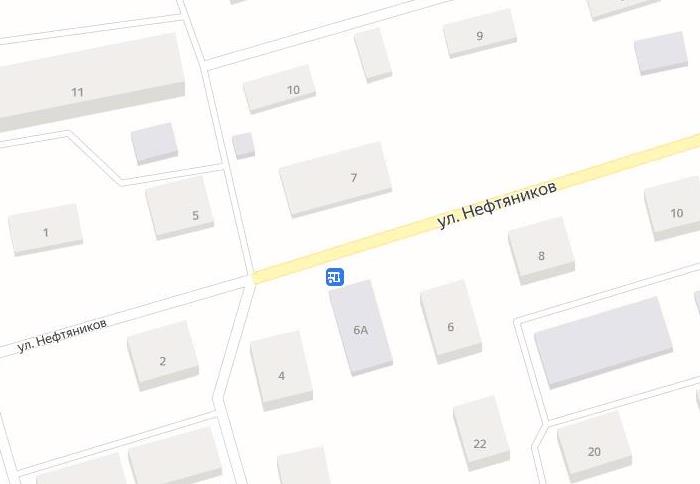 Условные обозначения:         - нестационарный торговый объектПВ-08 – павильон, адресный ориентир: г. Красновишерск, ул. Нефтяников ПВ-09, ПВ-10 – павильон, адресный ориентир: г. Красновишерск, справа от здания по                                  ул. Нефтяников,7УТВЕРЖДЕНА:постановлениемадминистрацииКрасновишерскогогородского округаот                     № СХЕМАразмещения нестационарных торговых объектовна территории Красновишерского городского округа  на 2020-2026 гг. (графическая часть) № 9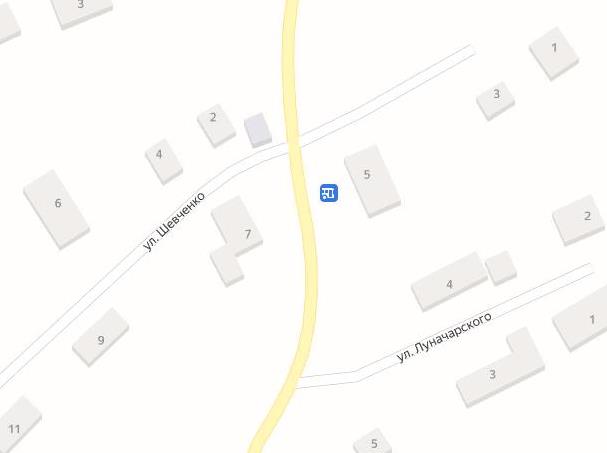 Условные обозначения:         - нестационарный торговый объектПВ-11 – павильон, адресный ориентир: г.Красновишерск, ул.Шевченко, возле остановочного комплексУТВЕРЖДЕНА:постановлениемадминистрацииКрасновишерскогогородского округаот                     № СХЕМАразмещения нестационарных торговых объектовна территории Красновишерского городского округа  на 2020-2026 гг. (графическая часть) № 10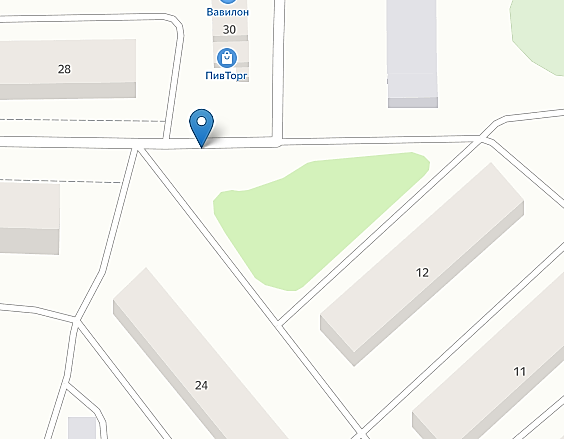 Условные обозначения:         - нестационарный торговый объектАВ-03 – автоприцеп, автолавка,  адресный ориентир: Красновишерский городской округ, в 29 метрах южнее здания по ул. Спортивная, 30УТВЕРЖДЕНА:постановлениемадминистрацииКрасновишерскогогородского округаот                     № СХЕМАразмещения нестационарных торговых объектовна территории Красновишерского городского округа  на 2020-2026 гг. (графическая часть) № 11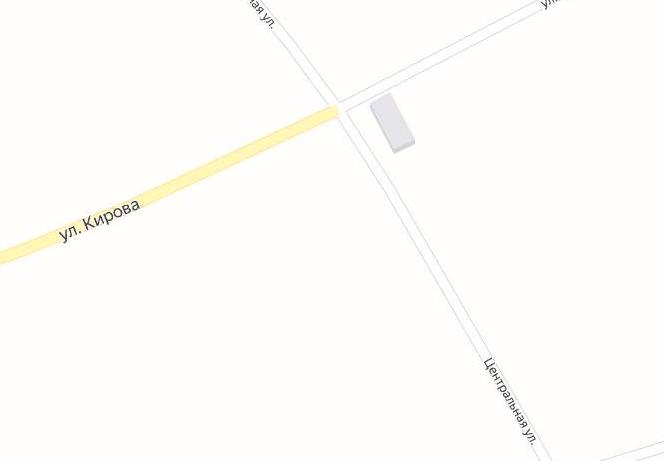 Условные обозначения:         - нестационарный торговый объектПВ-15 – павильон, адресный ориентир: Красновишерский городской округ, п. Усть-Язьва, по ул. Центральная между домами № 15 и № 17УТВЕРЖДЕНА:постановлениемадминистрацииКрасновишерскогогородского округаот                     № СХЕМАразмещения нестационарных торговых объектовна территории Красновишерского городского округа  на 2020-2026 гг. (графическая часть) № 12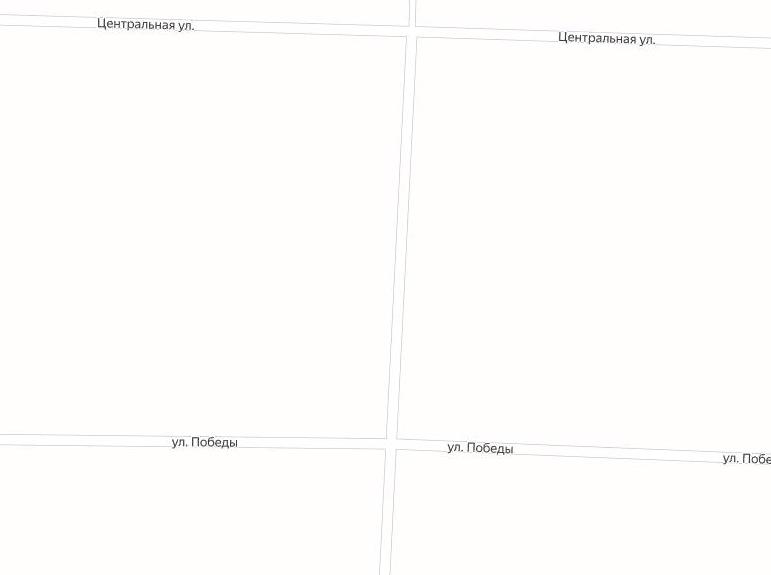 Условные обозначения:         - нестационарный торговый объект    - водонапорная башня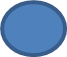 К-10 – киоск, адресный ориентир: Красновишерский городской округ, п. Данилов Луг,          ул. Победы, у водонапорной башниК-11 – киоск, адресный ориентир: Красновишерский городской округ, п. Данилов Луг, у здания № 27 по ул. ЦентральнаяУТВЕРЖДЕНА:постановлениемадминистрацииКрасновишерскогогородского округаот                     № СХЕМАразмещения нестационарных торговых объектовна территории Красновишерского городского округа  на 2020-2026 гг. (графическая часть) № 13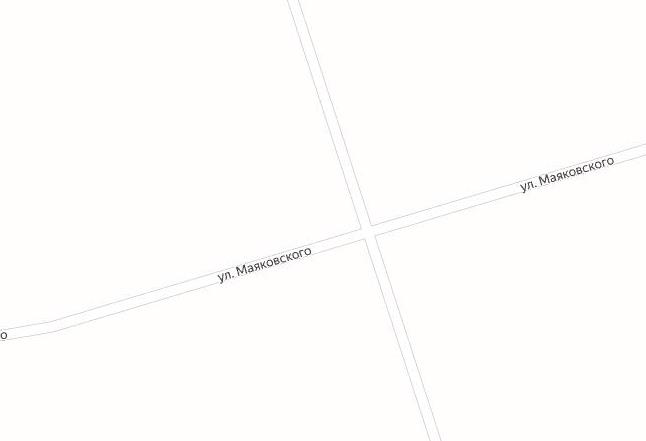 Условные обозначения:         - нестационарный торговый объектПВ-16 – павильон, адресный ориентир: Красновишерский городской округ, п. Усть-Язьва, ул. МаяковскогоУТВЕРЖДЕНА:постановлениемадминистрацииКрасновишерскогогородского округаот                     № СХЕМАразмещения нестационарных торговых объектовна территории Красновишерского городского округа  на 2020-2026 гг. (графическая часть) № 14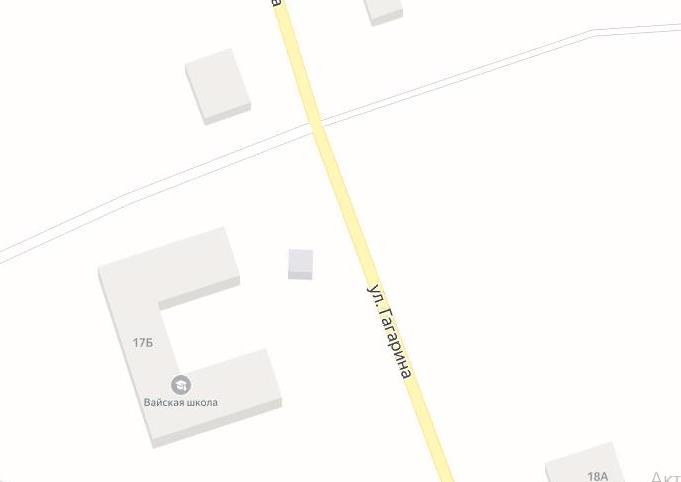 Условные обозначения:         - нестационарный торговый объектПВ-13 – павильон, адресный ориентир: Красновишерский городской округ, п. Вая,               ул. Гагарина, 17аУТВЕРЖДЕНА:постановлениемадминистрацииКрасновишерскогогородского округаот                     № СХЕМАразмещения нестационарных торговых объектовна территории Красновишерского городского округа  на 2020-2026 гг. (графическая часть) № 15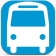 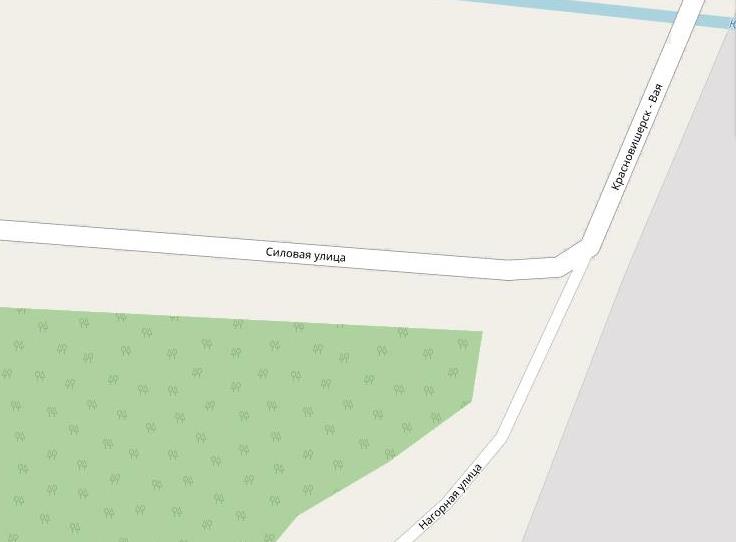 Условные обозначения:         - нестационарный торговый объектПВ-14 – павильон, адресный ориентир: Красновишерский городской округ, п. Мутиха,          ул. СиловаяУТВЕРЖДЕНА:постановлениемадминистрацииКрасновишерскогогородского округаот                     № СХЕМАразмещения нестационарных торговых объектовна территории Красновишерского городского округа  на 2020-2026 гг. (графическая часть) № 16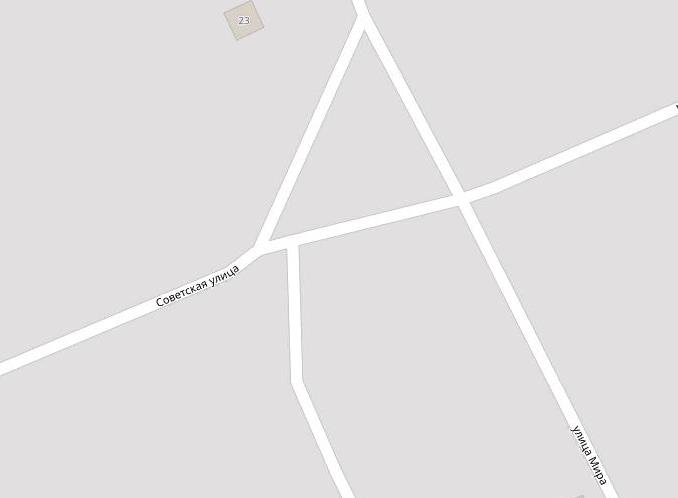 Условные обозначения:         - нестационарный торговый объектАВ-04 – автолавка, адресный ориентир: Красновишерский городской округ, с. Губдор, ул. Советская